All. 1 - MODELLO DI DOMANDA 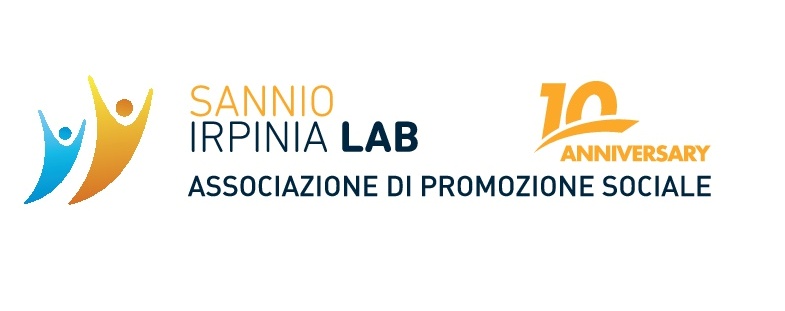 Spett.le Comune di Casal Velino (SA)Consegna a mezzo:  e-mail: luigia.scarpa@gmail.com PEC protocollo@pec.comune.casalvelino.sa.it Consegna a mano ***Il/la sottoscritto/a ______________________________________ nato/a a _____________________________ (_____)il ______/______/______ Codice Fiscale _______________________________________ domiciliato/residente a ___________________________ (_____)  in via ____________________________ n. ____ CAP _________  Telefono/cellulare ________________________________________________ E-mail _______________________________________ PEC: ____________________________________ In relazione al Progetto “CASAL VELINO RURAL TOURISM: PERCORSI PROFESSIONALIZZANTI PER IL TURISMO RURALE” (CUP B59I21000580001) - Avviso Pubblico “LINK! Connettiamo i giovani al futuro per la presentazione di proposte progettuali di emersione e riattivazione dei giovani Neet”, consapevole che le dichiarazioni mendaci, le falsità negli atti e l’uso di atti falsi sono puniti ai sensi del codice penale e delle leggi vigenti in materia (art. 76 D.P.R. n. 445/2000) e che la falsa dichiarazione comporta la decadenza dai benefici del bando di concorso (art. 75 D.P.R. n. 445/2000)CHIEDEdi partecipare al Bando di selezione per max n°30 partecipanti al seguente corso di formativo professionalizzante (una sola opzione da spuntare con una X): “OLIVICOLTURA – COLTURA ANNOSA DA RIPRENDERE E RINGIOVANIRE”“OPERATORE AGRITURISTICO E DELLO SVILUPPO RURALE” A tal fine,                                                                                                                                                                                                                                      DICHIARAdi aver preso visione dell’Avviso Pubblico;di essere a conoscenza di tutte le disposizioni che regolano il Progetto e di accettarne tutti i contenuti incondizionatamente;di essere in possesso dei seguenti requisiti per la presentazione della domanda, di cui all’art. 3 dell’Avviso Pubblico:di avere un’età compresa fra i 18 e i 35 anni non compiuti; di non essere impegnato in un percorso di formazione, compresi quelli di aggiornamento per l’esercizio della professione o per il mantenimento dell’iscrizione ad un Albo o Ordine professionale;di essere inoccupatodi essere disoccupatodi essere residente/domiciliato nel Comune di Casal Velino (SA)                                                         ovvero nel comune di ______________________________ (_____)di essere in possesso del seguente titolo di studio _______________________________________________________________;di essere iscritto al Centro per l’impiego di: _____________________________ (_____);Inoltre il/la sottoscritto/a, in caso di effettiva partecipazione alle attività progettuali, si impegna sin da ora a:svolgere tutte le attività previste e dettagliatamente descritte nell’Avviso Pubblico di Riferimentoseguire le indicazioni dei formatori, consulenti e dei tutor all’orientamento e far riferimento ad essi per qualsiasi esigenza di tipo organizzativo o altra evenienza.Contribuire a realizzare eventuali output di progetto. Allega alla presente domanda:Curriculum Vitae in formato europeo, debitamente sottoscritto in ogni pagina e comprensivo dell’Autorizzazione al trattamento dei dati personali ai sensi del GDPR (UE) 2016/679 e dell’autodichiarazione ai sensi del DPR 445/2000 sulla veridicità dei titoli posseduti e in esso riportati; Copia fotostatica f/r del documento di identità in corso di validità; Copia fotostatica f/r Codice Fiscale o Tessera Sanitaria;copia Mod. C/2 storico aggiornato e rilasciato dal C.P.I. di competenza._________________________, Lì ______/___/______Firma______________________________________